YEAR 14YEAR 14Autumn 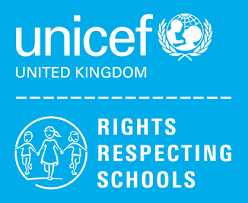 Rights of the ChildArticle 29 (goals of education) Education must develop every child’s personality, talents and abilities to the full. It must encourage the child’s respect for human rights, as well as respect for their parents, their own and other cultures, and the environment.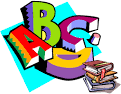 EnglishYear 14 – AQA Functional skills English Level 1 Writing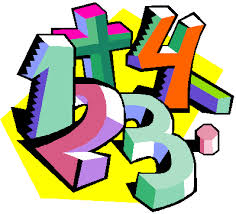 MathsY14 Ascentis   Maths Skills Level 1 – Understanding and Using 2D Shapes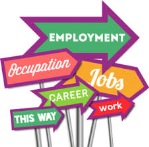 EmployabilityLevel 1Health and Safety Practices in Vehicle Maintenance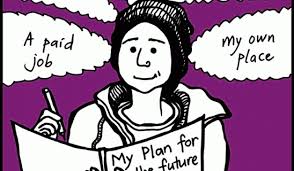 Preparing for AdulthoodTravelling Independently Individual Work Experience Placements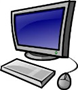 Computing/ICTY12/13/14 (L) – WJEC Entry Pathways E3 Certificate – Spreadsheet Software, Database Software, Desktop Publishing SoftwareY12/13/14 (H) – WJEC Entry Pathways E3 Certificate – Using Email, Internet FundamentalsY12/13/14 (H) - WJEC Entry Pathways Level 1 Award – Word Processing Software, Presentation Software